６　つくり　「ほぐしの②」　　　　　　　　　　　　　　　　　　　　　　　　　　６　　　　　　　　　　　　　　　　　　　　　　　　　　　～ここでぶこと～　「ほぐしの」について、る。（１）こんな「ほぐしの」があります。やってみたいものの□に〇をつけましょう。〇をつけたには、どうしてやってみたいとったのか、をきましょう。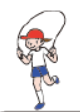 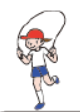 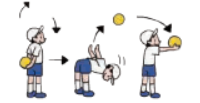 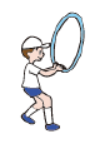 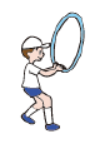 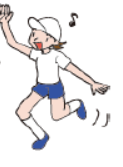 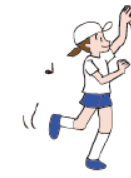 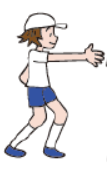 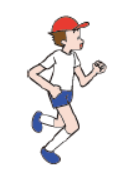 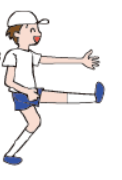 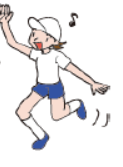 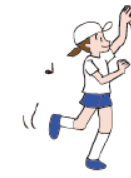 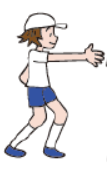 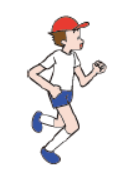 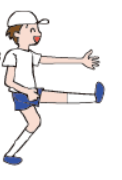 （２）のふりり（ほぐしの①、②をしてかったことややってみたいなどをきましょう。）